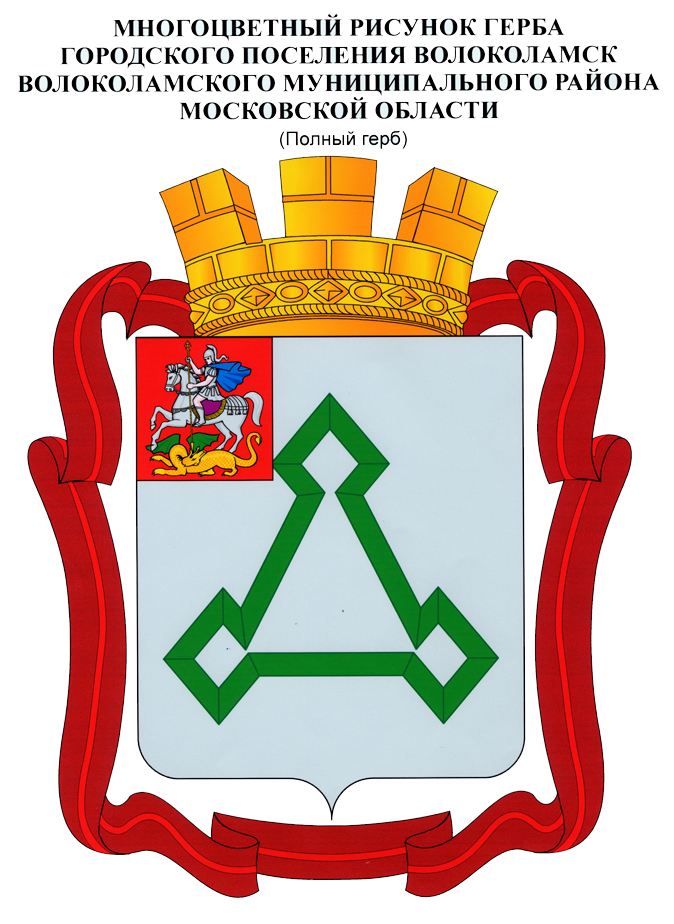 АДМИНИСТРАЦИЯГОРОДСКОГО ПОСЕЛЕНИЯ ВОЛОКОЛАМСК ВОЛОКОЛАМСКОГО МУНИЦИПАЛЬНОГО РАЙОНА МОСКОВСКОЙ ОБЛАСТИПОСТАНОВЛЕНИЕОт ______19.03.2019________					№ _____27_________г. ВОЛОКОЛАМСКО внесении изменений в постановление главы городского поселения Волоколамск от 16.10.2015 г. № 131 «Об утверждении муниципальной программы «Жилище»городского поселения Волоколамск Волоколамского муниципального района Московской области на 2016-2021 годы»В соответствии с Бюджетным кодексом Российской Федерации, Федеральным законом от 06.10.2003 № 131-ФЗ "Об общих принципах организации местного самоуправления в Российской Федерации", Уставом городского поселения Волоколамск Волоколамского муниципального района Московской области ПОСТАНОВЛЯЮ:1. Внести в муниципальную программу городского поселения Волоколамск Волоколамского муниципального района Московской области «Жилище» городского поселения Волоколамск Волоколамского муниципального района Московской области на 2016 - 2021 годы, утвержденную постановлением главы городского поселения Волоколамск Волоколамского муниципального района Московской области от 16.10.2015г. № 131 следующие изменения:1.1. В паспорте муниципальной программы в разделе «Источники финансирования Муниципальной программы, в том числе по годам» в столбце расходы (тыс. рублей), в столбце «Всего» цифру «313731,1» заменить на «364232,4», в столбце «2019 год» цифру «39265,9» заменить на «58786,4», в столбце «2020 год» цифру «3156,0» заменить на «34136,8»;в строке «Средства бюджета городского поселения Волоколамск», в столбце «Расходы (тыс. рублей)», в столбце «Всего» цифру «68567,1» заменить на «74418,6», в столбце «2019 год» цифру «8285,1» заменить на «14136,6»;в строке «Средства бюджета Московской области» в столбце «Расходы (тыс. рублей)», в столбце «Всего» цифру «236380,4» заменить на «281030,2»,в   столбце «2019 год» цифру «30980,8» заменить на «44649,8», в   столбце «2020 год» цифру «0,0» заменить на «30980,8»;в разделе 5 «Ресурсное обеспечение программы (приложение 5)», в строке «Объем финансирования программы» цифру «313731,1» заменить на «364232,4»;в строке «Средства бюджета Московской области» цифру «236380,4» заменить на «281030,2»;в строке «Средства бюджета городского поселения Волоколамск» цифру «68567,1» заменить на «74418,6».1.2. В приложение № 1 «Результаты реализации муниципальной программы «Жилище» в разделе «Подпрограмма I «Переселение граждан из аварийного жилищного фонда на 2016-2021 годы», в подразделе 1.1. «Задача 1. Переселение граждан, проживающих в признанных аварийными многоквартирных жилых домах», в столбце «Планируемый объем финансирования на решение данной задачи (тыс. руб.)», в столбце «Бюджет городского поселения Волоколамск» цифру «67567,1» заменить на «73418,6»;в столбце «Планируемый объем финансирования на решение данной задачи (тыс. руб.)», в столбце «Бюджет Московской области» цифру «236380,4» заменить на «281030,2»1.3. В приложении № 2 «Перечень мероприятий муниципальной программы» в разделе «Подпрограмма I «Переселение граждан из аварийного жилищного фонда на 2016-2021 годы» в строке «Итого» в столбце «Всего (тыс. руб.)» цифру «307419,1» заменить на «357920,4», в столбце «Объем финансирования по годам (тыс. руб.)», в столбце «2019г.» цифру «39265,9» заменить на «58786,4», в столбце «2020г.» цифру «0,0» заменить на «30980,8»;в строке «Средства бюджета Московской области», в столбце «Всего (тыс. руб.)» цифру «236380,4» заменить на «281030,2», в столбце «Объем финансирования по годам (тыс. руб.)», в столбце «2019г.» цифру «30980,8» заменить на «44649,8», в столбце «2020г.» цифру «0,0» заменить на «30980,8»;дополнить строкой «Средства бюджета г.п. Волоколамск», в столбце «Всего (тыс. руб.)» поставить цифру «5851,5», в столбце «Объем финансирования по годам (тыс. руб.)», в столбце «2019г.» поставить цифру «5851,5»;в разделе «Основное мероприятие: Переселение граждан из аварийного жилищного фонда на 2016-2021 годы», в подразделе 1.1. «Содействие переселению граждан из аварийного жилищного фонда», в пункте 1.1.1 «Приобретение жилых помещений для переселения граждан», в строке «Средства бюджета Московской области», в столбце «Всего (тыс. руб.)» цифру «231013,2» заменить на «275663,0», в столбце «Объем финансирования по годам (тыс. руб.)», в столбце «2019г.» цифру «30980,8» заменить на «44649,8», в столбце «2020г.» цифру «0,0» заменить на «30980,8»;дополнить строкой «Средства бюджета г.п. Волоколамск», в столбце «Всего (тыс. руб.)» поставить цифру «5851,5», в столбце «Объем финансирования по годам (тыс. руб.)», в столбце «2019г.» поставить цифру «5851,5»;в строке «Итого по подпрограмме I», в столбце «Всего (тыс. руб.)» цифру «307419,1» заменить на «357920,4», в столбце «Объем финансирования по годам (тыс. руб.)», в столбце «2019г.» цифру «39265,9» заменить на «58786,4», в столбце «2020г.» цифру «0,0» заменить на «30980,8»;в строке «Итого по программе», в столбце «Всего (тыс. руб.)» цифру «313731,1» заменить на «364232,4», в столбце «Объем финансирования по годам (тыс. руб.)», в столбце «2019г.» цифру «39265,9» заменить на «58786,4»; в столбце «2020г.» цифру «500,0» заменить на «34136,8»;в строке «В том числе по источникам финансирования», в столбце «Всего (тыс. руб.)» цифру «313731,1» заменить на «364232,4», в столбце «Объем финансирования по годам (тыс. руб.)», в столбце «2019г.» цифру «39265,8» заменить на «58786,4»; в столбце «2020г.» цифру «500,0» заменить на «34136,8»;в строке «Средства бюджета г. п. Волоколамск», в столбце «Всего (тыс. руб.)» цифру «68567,1» заменить на «74418,6», в столбце «Объем финансирования по годам (тыс. руб.)», в столбце «2019г.» цифру «8285,1» заменить на «14136,6»; в столбце «2020г.» цифру «400,0» заменить на «500,0»;в строке «Средства бюджета Московской области», в столбце «Всего (тыс. руб.)» цифру «236380,4» заменить на «281030,2», в столбце «Объем финансирования по годам (тыс. руб.)», в столбце «2019г.» цифру «30980,8» заменить на «44649,8», в столбце «2020г.» цифру «0,0» заменить на «30980,8».1.4. В паспорте Подпрограммы I в разделе «Источники финансирования муниципальной подпрограммы I, в том числе по годам» в столбце «Расходы (тыс. рублей), в столбце «Всего» цифру «307419,1» заменить на «357920,4», в столбце «2019г.» цифру «39265,9» заменить на «58786,4»; в столбце «2020 год» цифру «0,0» заменить на «30980,8»;в строке «Средства бюджета городского поселения Волоколамск», в столбце «Расходы (тыс. рублей), в столбце «Всего» цифру «67567,1» заменить на «73418,6», в столбце «2019г.» цифру «8285,1» заменить на «14136,6»;в строке «Средства бюджета Московской области», в столбце «Расходы (тыс. рублей), в столбце «Всего» цифру «236380,4» заменить на «281030,2», в столбце «2019г.» цифру «30980,8» заменить на «44649,8», в   столбце «2020 год» цифру «0,0» заменить на «30980,8»;в разделе 3 «Объемы и источники финансирования Подпрограммы», в строке «Общий объем финансирования программы» цифру «307419,1» заменить на «357920,4»;в строке «Средства бюджета Московской области» цифру «236380,4» заменить на «281030,2»;в строке «Средства бюджета городского поселения Волоколамск» цифру «67567,1» заменить на «73418,6».1.5. В приложении №3 «Планируемые результаты» в разделе «Переселение граждан, проживающих в признанных аварийными многоквартирных жилых домах», в столбце «Планируемый объем финансирования на решение данной задачи (тыс. руб.)», в столбце «Средства бюджета Московской области» цифру «236380,4» заменить на «281030,2», в столбце «Средства бюджета городского поселения Волоколамск» цифру «67567,1» заменить на «73418,6». 1.6. В приложении №4 «Обоснование финансовых ресурсов» в разделе «Приобретение жилых помещений для переселения граждан», в строке «Потребность в финансовых средствах для приобретения жилья под переселение граждан из аварийных жилых домов», в столбце «Общий объем финансовых ресурсов, необходимых для реализации мероприятия, в том числе по годам (тыс. руб.)» цифру «307419,1» заменить на «357920,4», в столбце «2019г.» цифру «39265,1» заменить на «58786,4», в строке «2020 год» цифру «0,0» заменить на «30980,8»:в строке «Субсидия бюджету городского поселения Волоколамск, сформированная за счет средств бюджета Московской области», в столбце «Общий объем финансовых ресурсов, необходимых для реализации мероприятия, в том числе по годам (тыс. руб.)» цифру «236380,4» заменить на «281030,2», в столбце «2019г.» цифру «30980,8» заменить на «44649,8», в строке «2020 год» цифру «0,0» заменить на «30980,8»:в строке «Средства бюджета городского поселения Волоколамск», в столбце «Общий объем финансовых ресурсов, необходимых для реализации мероприятия, в том числе по годам (тыс. руб.)» цифру «67567,1» заменить на «73418,6», в столбце «2019г.» цифру «8285,1» заменить на «14136,6».1.7. В приложении № 5 «Перечень мероприятий подпрограммы» в разделе «Основное мероприятие: Переселение граждан из аварийного жилищного фонда на 2016-2020 годы», в подразделе 1.1. «Содействие переселению граждан из аварийного жилищного фонда», в пункте 1.1.1 «Приобретение жилых помещений для переселения граждан», в строке «Средства бюджета Московской области», в столбце «Всего (тыс. руб.)» цифру «229852,1» заменить на «275663,0», в столбце «Объем финансирования по годам (тыс. руб.)», в столбце «2019г.» цифру «30980,8» заменить на «44649,8», в столбце «2020г.» цифру «0,0» заменить на «30980,8»;в строке «Средства бюджета городского поселения Волоколамск» читать в новой редакции «Средства бюджета городского поселения Волоколамск на софинансирование субсидии», в столбце «Всего (тыс. руб.)» цифру «59175,0» заменить на «58014,0;дополнить строкой «Средства бюджета городского поселения Волоколамск» в столбце «Всего (тыс. руб.)» поставить цифру «5851,5», в столбце «Объем финансирования по годам (тыс. руб.)», в столбце «2019г.» поставить цифру «5851,5»;в строке «Итого по разделу», в столбце «Всего (тыс. руб.)» цифру «289027,2» заменить на «339528,5», в столбце «Объем финансирования по годам (тыс. руб.)», в столбце «2019г.» цифру «39265,9» заменить на «58786,4», в столбце «2020г.» цифру «0,0» заменить на «30980,8»;в строке «Итого по подпрограмме I», в столбце «Всего (тыс. руб.)» цифру «307419,1» заменить на «357920,4», в столбце «Объем финансирования по годам (тыс. руб.)», в столбце «2019г.» цифру «39265,9» заменить на «58786,4», в столбце «2020г.» цифру «0,0» заменить на «30980,8».1.8. В приложении № 6 «Оценка результатов реализации программы» в разделе «Координация решения финансовых и организационных вопросов расселения аварийных многоквартирных жилых домов в городском поселении Волоколамск Волоколамского муниципального района, переселение граждан, проживающих в признанных аварийными многоквартирных жилых домах», в столбце «Планируемый объем финансирования на решение данной задачи (тыс. руб.)», в столбце «Бюджет городского поселения Волоколамск» цифру «59175,0» заменить на «63865,5», в столбце «Другие источники» цифру «229852,1» заменить на «275663,0».2. Опубликовать настоящее постановление в СМИ и разместить на официальном сайте администрации городского поселения Волоколамск. 3. Контроль за исполнением настоящего постановления оставляю за собойНачальник отдела правового обеспеченияи имущественных отношений	                    Т.В. МироноваЛист согласования:Проект подготовил:Заместитель начальника отделабухгалтерского учета и финансов						ФишерС.А.